«Утверждаю»Директор ЦГПБ им. В.В. Маяковского З. В. Чалова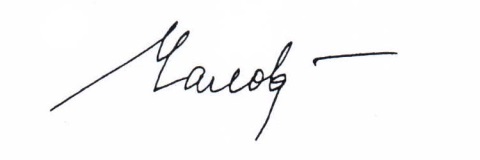 Положение о литературном конкурсе «Вкус чтения»Общие положения1.1. Настоящее Положение определяет цели, задачи, порядок и условия проведения литературного конкурса «Вкус чтения», (далее - Конкурс), критерии оценки и требования к его участникам, порядок подведения итогов и награждения победителей.1.2. Конкурс организован в рамках общегородского Фестиваля «Петербургские разночтения».2. Основные цели и задачи Конкурса2.1. Повышение общественного интереса к чтению и максимальное вовлечение самых широких слоев населения Санкт-Петербурга в процесс чтения.2.2. Рост читательской активности и компетентности; развитие читательских интересов, воспитание культуры чтения. 2.3. Содействие формированию творческой, интеллектуально развитой, гармоничной личности. 2.4. Создание в библиотеках интеллектуального творческого пространства, способствующего более широкому взаимодействию людей, их саморазвитию, интересному общению и досугу.2.5. Раскрытие и поддержка творческого потенциала и стимулирование творческой инициативы сотрудников общедоступных библиотек Санкт-Петербурга.2.6. Развитие инновационной деятельности, продвижение новых идей и форм работы общедоступных библиотек по организации интеллектуального досуга.Организация и проведение Конкурса3.1. Организацию и проведение Конкурса обеспечивает СПб ГБУК «Центральная городская публичная библиотека им. В.В. Маяковского» (ЦГПБ им. В.В. Маяковского) при поддержке Комитета по культуре Санкт-Петербурга.3.2. Категории участников Конкурса:пользователи общедоступных библиотек Санкт-Петербурга (с 14 лет);сотрудники общедоступных библиотек.3.3. Участники Конкурса предоставляют работы по номинациям:«Оттенки чтения» (создаем коллекцию литературных воспоминаний, ассоциаций, эмоций, чувств, ощущений, связанных с творчеством того или иного автора; с чтением того или иного произведения литературы в форме рассказа, эссе, зарисовки, стихотворения и т.п.); «Послевкусие» (создаем кулинарную книгу литературного гурмана – оригинальные рецепты блюд, навеянные чтением того или иного произведения литературы, образом того или иного литературного героя или творчеством того или иного автора) (Приложение № 2 «Пояснительная записка к Конкурсу»).3.4. Каждый участник Конкурса может представить неограниченное количество работ в любой номинации или обеих номинациях.  3.5. Сроки проведения Конкурса устанавливаются с 01 февраля по 01 июля 2016 года.3.6. На Конкурс принимаются работы в электронном или печатном виде, объемом не более 2 стр., формат А4, шрифт Times New Roman, кегль 12, интервал 1,5. Участники представляют «Визитные карточки участников» с фотографией в формате JPG (Приложение № 1) 3.7. Конкурсные работы принимаются до 01 июля 2016 года по e-mail: levina@pl.spb.ru или непосредственно в конкурсной комиссии по адресу: Санкт-Петербург, наб. реки Фонтанки,                           д. 46 (ЦГПБ им. В.В. Маяковского, Управление научно-организационной работы и сетевого взаимодействия; телефон для справок: 363-27-53)3.8. Число участников Конкурса не ограничивается.Подведение итогов Конкурса и награждение победителей4.1. Итоги Конкурса подводятся не позднее 15 сентября 2016 года на заседании Жюри, состав которого формирует и утверждает дирекция ЦГПБ им. В. В. Маяковского. 4.2. Оценка представлений конкурсантов производится по 10-балльной шкале по следующим критериям:соответствие теме; полнота раскрытия темы;стиль и оригинальность работы;художественный уровень работы.4.3. Решение Жюри принимается открытым голосованием двумя третями голосов и оформляется соответствующим протоколом.4.4. Награждение победителей Конкурса проводится на заключительном мероприятии общегородского Фестиваля «Петербургские разночтения».4.5. Победителям вручаются дипломы 1,2,3 степени и памятные подарки, а также специальные дипломы, почетные грамоты и поощрительные призы.Приложение № 1Визитная карточка участникаФото (в формате JPG)Фамилия, имя, отчество __________________________________________________________Место работы и должность _______________________________________________________Место учебы ____________________________________________________________________Контактная информация (тел., e-mail) _______________________________________________Приложение № 2Пояснительная записка к конкурсу «Вкус чтения»«Чтение для вкуса, разума и чувствований» - так называлась периодическое издание, выходившее в Москве в 1791-1793 гг. как приложение к «Московским Ведомостям». Нам показалось интересным объявить литературный конкурс, созвучный с этим названием.  Ф. Бэкон писал: «Есть книги, которые надо только отведать, есть такие, которые лучше всего проглотить и лишь немного — разжевать и переварить». Мы хотим утолить литературный голод гурманов чтения и пробудить аппетит к чтению со своим особым вкусом у людей, которые, возможно, раньше довольствовались простыми литературными блюдами. Мы уверены, что привычка много читать, в особенности хорошую литературу, — входной билет в богатую впечатлениями и возможностями жизнь. Хотя блестящий острослов Игорь Губерман и назвал одну из своих книг «Лавровый венок я отправил на суп... », мы все-таки надеемся с вашей помощью, будущие участники конкурса, пополнить наш общий духовный багаж, который, по словам Д.Б. Кабалевского, «в отличие от обычного багажа, обладает удивительным свойством: чем он больше, тем легче идти по дорогам жизни».Может быть, теперь настало такое время, когда чтение превращается в элитное времяпрепровождение. Так давайте вместе получим наслаждение от чтения как от деликатеса.Почувствуйте вкус чтения!Номинация «Оттенки чтения» (создаем коллекцию литературных воспоминаний, ассоциаций, эмоций, чувств, ощущений, связанных с творчеством того или иного автора; с чтением того или иного произведения литературы в форме рассказа, эссе, зарисовки, стихотворения и т.п.).Если вы чувствовали запах антоновских яблок, слышали их сочный хруст и ощущали их неповторимый вкус во рту, читая рассказ И. Бунина «Антоновские яблоки» - этот конкурс для вас.Если вы слышали как «море смеялось» и видели, как оно «улыбалось голубому небу тысячами серебряных улыбок» в рассказе М. Горького «Мальва» - этот конкурс для вас.Если вы ясно видели в руках Маргариты «отвратительные, тревожные желтые цветы» и чувствовали их мистику, читая роман М. Булгакова «Мастер и Маргарита» - этот конкурс для вас.Если вы были в море рядом со Стариком Сантьяго в его неравной борьбе с Большой рыбой – этот конкурс для вас.Если вы хоть раз в жизни прослезились, читая книгу - этот конкурс для вас.Если вы, не могли сдерживать смех, читая в метро, хотя и видели удивленные взгляды других пассажиров - этот конкурс для вас.Если вы тонко чувствующий, эмоциональный человек, обладающий богатым воображением – этот конкурс для вас.Если чтение для вас - процесс захватывающего вхождения в иной, ирреальный мир, созданный сознанием автора, - этот конкурс для вас.Отпустите свое воображение в свободный полет; дайте волю эмоциям и чувствам; окунитесь в мир ассоциаций и мимолетных ощущений; вспомните все светлые (а, может быть, и не очень) моменты, связанные с чтением; опишите, что вызывало у вас удивление, страх, отвращение, гнев, печаль, восторг; почувствуйте снова радость общения с хорошей книгой, с любимым писателем, с литературным героем и поделитесь этой радостью; опишите, как повлияла на формирование ваших мыслей и чувств литератураНоминация «Послевкусие» (создаем кулинарную книгу литературного гурмана – оригинальные рецепты блюд, навеянные чтением того или иного произведения литературы, образом того или иного литературного героя или творчеством того или иного автора).Мы ни в коем случае не планируем создавать очередную книгу рецептов, состоящую из блюд, описанных в литературе. Поэтому нас не интересуют ни кулинарные рецепты блюд, описанных в книгах Д. Донцовой, ни любимые блюда Ниро Вульфа или рецепты мадам Мегрэ. Нам показалось интересным дать возможность участникам конкурса почувствовать вкус замысла автора и выразить его в своеобразном «послевкусии» - рецепте блюда «по мотивам» творчества того или иного автора в целом или отдельного произведения и литературного героя. Согласитесь, антиутопия Т. Толстой «Кысь» и юмористический роман В. Кунина «Кыся» - это абсолютно разные блюда, хотя и схожие по названию!Или, может быть, сам автор навеет кулинарное творение – например, Вирджиния Вульф – вряд ли это будет кашка какая-нибудь, а, скорее всего – острый соус! А  какие ингредиенты войдут в блюдо «Виктор Пелевин» страшно и подумать.А какой простор для кулинарных ассоциаций и фантазий дают герои литературных произведений! Нежная мечтательница Ассоль или жизнестойкая Скарлет О Хара; антиподы: доктор Джекил и мистер Хайд - чем не прообразы шедевров кулинарии.  Мы ждем рецепты «литературных» супов, салатов, горячих закусок и блюд, десертов и коктейлей. Дерзайте, литературные кулинары! Мы, естественно, не ждем от каждого участника профессиональных кулинарных рецептов с полным описанием составляющих их продуктов и способов их приготовления. Хотя, и такой вариант приветствуется. Дополнением к тексту может служить фотография блюда или инсталляции из продуктов, его составляющих. Если вы еще и успеете приготовить и попробовать придуманное вами блюдо – обязательно опишите свои впечатления.А еще можно составить своеобразное меню литературного ресторана из «кулинарных» названий произведений (например, «Мисо-суп» Рю Мураками, «Вино из одуванчиков» Рэя Брэдбери и др.).Желаем удачи всем будущим участникам конкурса!Мы очень ждем ваши работы!